『ASD特性を背景とするひきこもり状態にある人の家族支援』クローバー CRAFTプログラム研修（初級・中級）のご案内令和５年３月に内閣府が発表した推計値から、兵庫県内には約6.3万人のひきこもり状態にある方がいると推計されており、ひきこもりに関する相談が多く寄せられている現状があります。しかし、ひきこもりといっても背景や状態像は多様であり、適切な支援が難しいケースも少なくありません。このような中、ひょうご発達障害者支援センターでは、「クローバー CRAFT（クラフト）プログラム」として、「家庭内でご家族が本人とどうのように関わるのが良いのか」という視点から具体的な支援を行ってきました。今年度も、「クローバー CRAFTプログラム」による支援の輪を広げることを目指し、標記の2つの研修会を実施し、「ひきこもり支援の有効な手法の習得」、「ひきこもり支援にあたってのネットワーク構築」を行い、プログラムを必要とする家族を支援できる体制整備を目指します。趣旨をご理解いただき、多くの支援者の皆様のご参加をお待ちしております。１　日時：【初級】　　　　　　　　　　　　　　　　 【中級】※2日間の研修となります令和6年1月26日(金)10:00～17:00　　　  令和6年3月7日(木)10:00～17:30　　　　　　　　　　　　　　　　　　　　  令和6年3月8日(金)10:00～16:30２　場所：【初級】オンライン（ZOOM）【中級】兵庫県学校厚生会館　　神戸市中央区北長狭通4-7-34　　TEL.078-336-7267３　参加費：無料４　対象者：県健康福祉事務所、市保健所、各市町保健センター、基幹相談支援センター、相談支援事業所、障害福祉課、教育センター、ひきこもり相談支援センター、その他支援機関等においてひきこもり支援を担当する方【初級】 ・ASD特性を背景とするひきこもり状態にある人の家族支援について学びたい方・ASD特性を背景とするひきこもり状態にある人の家族支援をこれから予定されている方【中級】・令和3・4年度クローバーCRAFTプログラム研修会に参加された方・初級研修の内容を踏まえ、今後実践的に取り組みたい方５　内容６　申し込み【初級】・下記QRコードまたはhttps://forms.gle/gev1PS4j1sQ6Fud4Aから必要事項を記入の上、お申込みください。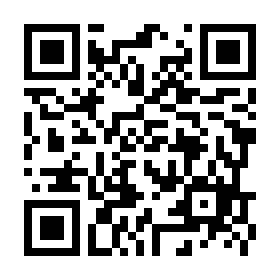 ・締め切り 令和５年１２月２８日（木）１７：００まで【中級】・下記QRコードまたはhttps://forms.gle/nYB7qx4R7o8kaKcp6から必要事項を記入の上、お申込みください。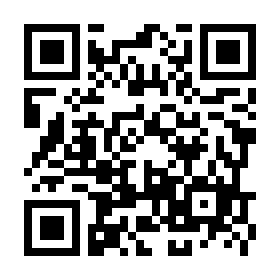 ・締め切り 令和６年２月９日（金）１７：００まで７　申し込み時の注意点・この度の研修では事例発表および実践発表を行う予定にしております。参加者ではない方に事例について話さないようお願いいたします。・撮影、録音はご遠慮ください。・不登校支援担当者で本研修会に参加希望の場合、下記担当者に一度メールでお問い合わせください。・中級研修会の定員は20名を予定しています。そのため、申込者多数の場合は、支援歴等を参考に選考させていただきます。参加の可否については、令和６年２月１５日に返信いたします。８　お問い合わせ先・研修会に関してご不明な点があれば、下記の担当者までお問い合わせください。ひょうご発達障害者支援センター クローバー 加西ブランチTEL 0790-43-3860　 E-mail:auc.clover@yutaka-wel.com担当 平生・川野初級研修（1日間）令和6年1月26日(金)①講義：『発達障害とひきこもり支援』　　　　　　　　講師：クローバー CRAFT推進員　平生 尚之 氏②講義：『CRAFTによる家族支援』　　　　　　　　　　　　　　 講師：宮崎大学　教授　境 泉洋 氏③講義：『クローバーCRAFTプログラムの紹介』　　　　講師：クローバー CRAFT推進員　平生 尚之 氏④講義：『CRAFT適応事例の紹介』　　　　 講師：クローバー 上郡ブランチ 管理責任者 福田 崇徳 氏指導助言：宮崎大学　教授　境 泉洋 氏⑤圏域別の意見交換および質問　　　　　　　　　　ファシリテーター：センター、ブランチスタッフ⑥全体の指導助言　　　　　　　　　　　　　　　　　　　  指導助言：宮崎大学　教授　境 泉洋 氏中級研修（2日間）中級研修（2日間）令和6年3月7日(木)令和6年3月8日(金)①講義：『CRAFTをはじめよう』講師：クローバー CRAFT推進員　平生 尚之 氏⑧講義：『CRAFT実施における工夫や配慮点(仮)』講師：宮崎大学 教授　境 泉洋 氏②講義＆演習：『問題行動の分析と対応』講師：クローバー CRAFT推進員　平生 尚之 氏⑨クローバーCRAFTプログラム質疑応答　講師：クローバー CRAFT推進員　平生 尚之 氏③講義＆演習：『ポジティブなコミュニケーション』講師：クローバー CRAFT推進員　平生 尚之 氏⑩実践発表：中播磨圏域講師：市川町基幹相談支援センター　　　社会福祉士　炭谷 今日子 氏指導助言：宮崎大学 教授　境 泉洋 氏④講義：『上手に褒めて望ましい行動を増やす』講師：クローバー CRAFT推進員　平生 尚之 氏⑪講義：『本人支援につながった後の支援(仮)』講師：宮崎大学 教授　境 泉洋 氏⑤講義：『意図しない助長行動を止め、望ましい行動を増やす』講師：クローバー CRAFT推進員　平生 尚之 氏⑫圏域別の意見交換および質問ファシリテーター：センター、ブランチスタッフ⑥講義＆演習：『家族自身の生活を豊かにするために』講師： クローバー CRAFT推進員　平生 尚之 氏⑬全体の指導助言指導助言：宮崎大学 教授　境 泉洋 氏⑦講義＆演習：『本人に相談・受診を勧める』講師： クローバー CRAFT推進員　平生 尚之 氏